Orde van de Pret vzw organiseert sportkwisavond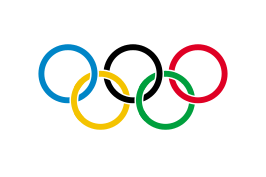 -	op vrijdag 4 november 2016 om 20 uur-	in zaal "Jacob Reyvaertheem" te Lissewege-	inschrijvingen 20 euro per team van max. 4 personen-	inschrijvingen ten laatste op 2 november 2016	bij Kurt Stael tel. 0497 555 035	of café "Den Ouden Toren"	via mail naar orde.pret@edpnet.beIEDEREEN PRIJS !INSCHRIJVINGSSTROOKnaam team:naam teamleider:telefoonnr.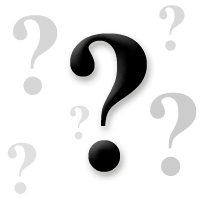 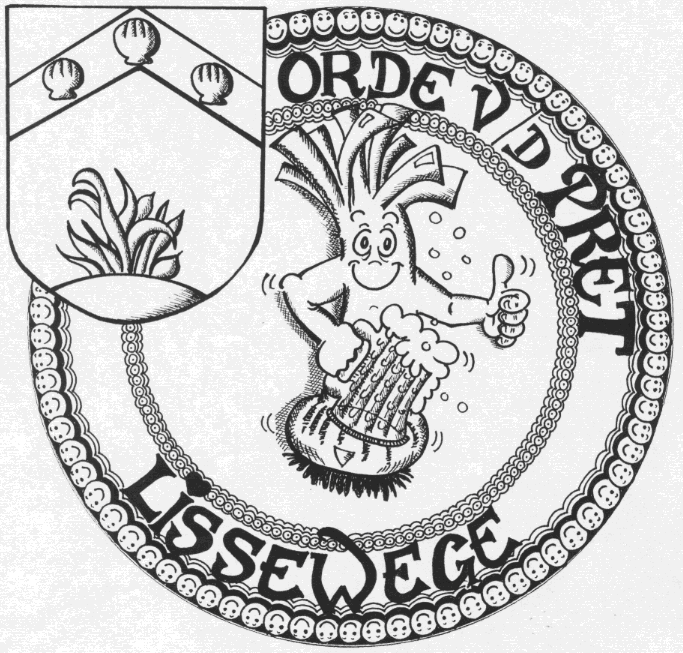 